What do I have to include with my application?Please ensure that you enclose all relevant paperwork with your application form, or if applying online that you also send all relevant paperwork, including:Name and contact details of main contacts, including chair, treasurer and secretary, in your organisationWritten endorsement by the East Herts Councillor representing the ward from where most of your clients will come Bank statement showing current balanceCopy of constitution / set of rules or charity commission numberCopy of child protection policy (if your organisation works with children)Evidence of planning permission (if required)Two quotes for building work and cost estimates for large items of equipmentYou may also wish to include letters of support, feedback from your consultation and any other information that supports your business case and how you will take forward the outcome(s) you ticked.   If this paperwork is not received by the deadline, your application will not be processed.What type of projects is the council interested in funding?We are interested in funding projects that take forward our priorities that promote health and wellbeing of residents of East Hertfordshire.  Your application must evidence that the grant requested will directly or, in the case of improvements to buildings or green space, indirectly support at least one of the priorities listed in our grants policy.   We will fund volunteer training as long as you can show how it promotes health and wellbeing.The new priority around widening access is interesting.  What would you fund under that?This priority is about being more inclusive and supporting school-age children and young people, especially those who are vulnerable or disadvantaged in some way, to more easily take part in sports and cultural activities.  For example, organisations can apply for a bursary to pay for costs of transport or to offer a free annual membership to children from low income families, subject to evidence of financial need..  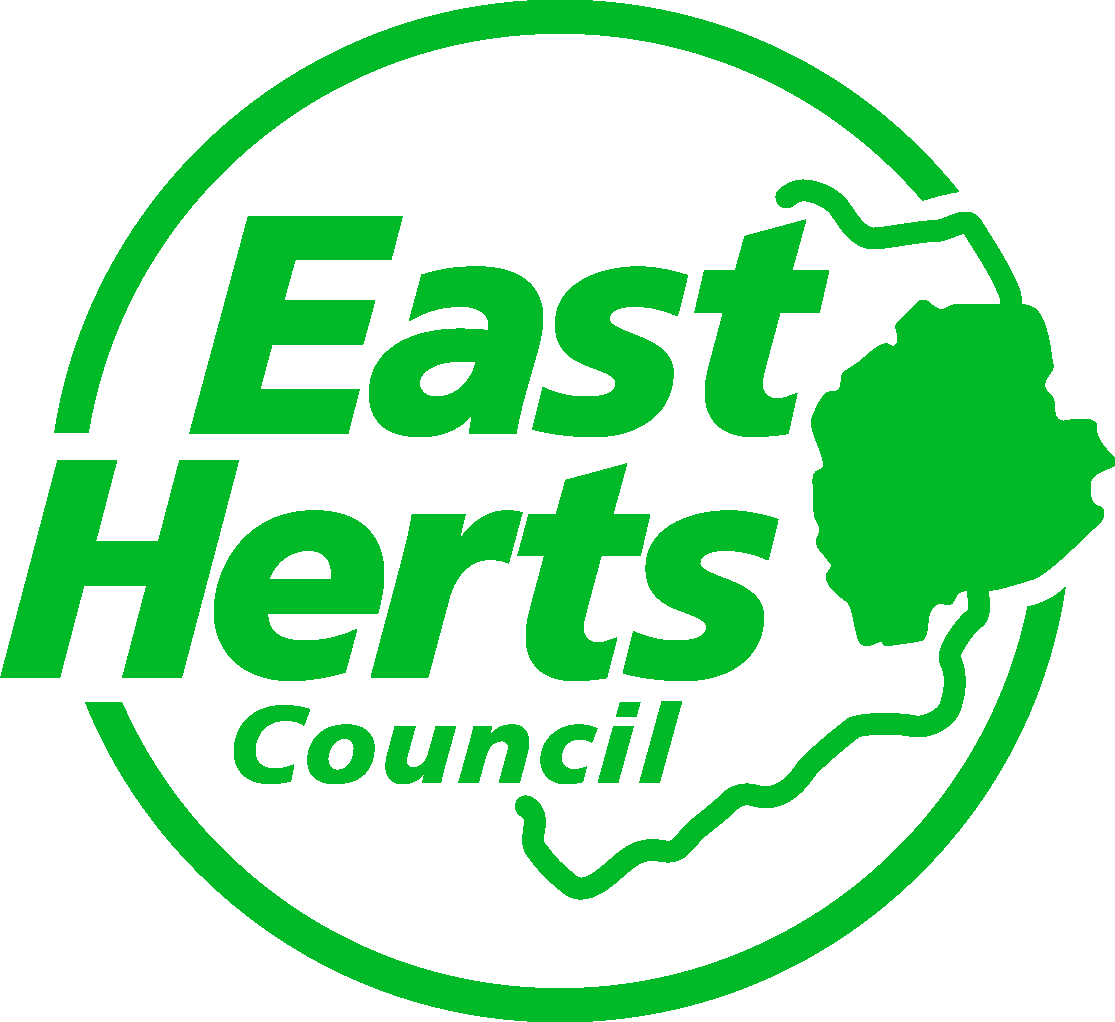 FREQUENTLY ASKED QUESTIONSWho may apply?Properly governed voluntary, or not-for-profit organisations that are proposing projects that benefit the wider community in East Herts, including  Buntingford, Sawbridgeworth, Hertford, Bishop’s Stortford, Ware and the many rural villages.Organisations that are proposing large-scale projects related to buildings or green spaces must already have most of the money for their project and to be applying to the council at the end of their fundraising campaign.Properly governed voluntary, or not-for-profit organisations that are proposing projects that benefit the wider community in East Herts, including  Buntingford, Sawbridgeworth, Hertford, Bishop’s Stortford, Ware and the many rural villages.Organisations that are proposing large-scale projects related to buildings or green spaces must already have most of the money for their project and to be applying to the council at the end of their fundraising campaign.Properly governed voluntary, or not-for-profit organisations that are proposing projects that benefit the wider community in East Herts, including  Buntingford, Sawbridgeworth, Hertford, Bishop’s Stortford, Ware and the many rural villages.Organisations that are proposing large-scale projects related to buildings or green spaces must already have most of the money for their project and to be applying to the council at the end of their fundraising campaign.